Small Grant Program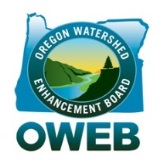 Land Use Information FormThis information is needed to determine if the proposed project complies with statewide planning goals and is compatible with local comprehensive plans (ORS 197.180).  The form must be submitted before OWEB releases project funds.  OWEB will release project funds only if the project either is not regulated by, or is compatible with, the local comprehensive plan and zoning ordinance.  If a project is regulated by the local comprehensive plan and zoning ordinance, OWEB will void grant agreements for projects the county determines to be incompatible with the local comprehensive plan and zoning ordinance.  If the county requires additional local approvals for a project regulated by the local comprehensive plan and zoning ordinance, OWEB will not release project funds until these conditions are satisfied.To Be Completed by the Applicant/Grantee Prior to Completion of Section 2Project Name:	     Project #:      Applicant Name:      2.	To Be Completed by City/County or Tribal Planning OfficialPlease do not complete this section if Section 1 has not been completed. Check the box below that applies:	This project is not regulated by the local comprehensive plan and zoning ordinance.	This project has been reviewed and is compatible with the local comprehensive plan and zoning ordinance.	This project has been reviewed and is not compatible with the local comprehensive plan and zoning ordinance.	Compatibility of this project with the local planning ordinance cannot be determined until the following local approvals are obtained: Conditional Use Permit Development Permit Plan Amendment Zone Change OtherAn application has	 has not 	been made available for the local approvals checked above.Signature of Local Official*:   Name:      Title:      Email:      Date:      Phone:      * Must be authorized signature from your local City/County or Tribal Planning Department